	Załącznik nr 2 do SWZ Nazwa Wykonawcy/Wykonawców w przypadku oferty wspólnej: …………………………………………………………………………………..……...............................................................................................Adres: ...................................................................................TEL.: .........…….……................………NIP: ………………………………………....reprezentowany przez:  ……………………………………………………………………………(imię, nazwisko/podstawa do reprezentacji)										Zamawiający:   Przedsiębiorstwo Wielobranżowe TRANSKOM Sp. z o.o. 62-028 Koziegłowy, ul. Piaskowa 1    Pełnomocnik zamawiającego:Enmedia Aleksandra AdamskaUl. Hetmańska 26/360-252 PoznańNIP 781016514Formularz ofertowyW odpowiedzi na prowadzone postępowanie o udzielenie zamówienia pn.: „Dostawa oleju napędowego dla P.W. Transkom na okres 24 miesięcy"składamy ofertę na wykonanie przedmiotu zamówienia w zakresie określonym w Specyfikacji Warunków Zamówienia  (SWZ), zgodnie z opisem przedmiotu zamówienia i warunkami umowy,  za wynagrodzeniem w następującej wysokości: Cena NETTO:        ……………………………..……………. zł  Podatek VAT:       …………………………………..………. zł  Cena BRUTTO:     ……….……. zł  (słownie: ………………………………………………………………………………..……….)Wyliczona wg zasady:Tabela nr 1*Została zastosowana cena jednostkowa hurtowa zł/1 m3   paliwa ciekłego obowiązująca w dniu  07.04.2021 r.  r. producenta GRUPA LOTOS.W celu dokonania oceny ofert pod uwagę będzie brana cena oferty brutto dla zamówienia maksymalnego obejmująca cały okres realizacji przedmiotu zamówienia określonego w Specyfikacji Warunków Zamówienia.Ceny, obliczenia należy podać z dokładnością do dwóch miejsc po przecinku, przy zachowaniu matematycznej zasady zaokrąglania liczb.Kryterium oceny oferty „czas reakcji”. Wykonawca oświadcza, że dostarczy zamawiającemu paliwo (dostawy cząstkowe) od momentu wysłania zlecenia przez Zamawiającego w terminie (proszę o zaznaczenie właściwego czasu):do 36 godzin,powyżej 36 godzin do 48 godzin,powyżej 48 godzin.W przypadku, gdy Wykonawca nie poda czasu reakcji wraz z ofertą Wykonawca otrzyma 0 punktów.Zobowiązuję się do realizacji przedmiotu zamówienia na warunkach, w terminach i zgodnie z wymaganiami określonymi w SWZ, w szczególności z zapisami w załączniku nr 1 do SWZ – Projektowane postanowienia umowy oraz wyjaśnień do SWZ i jej modyfikacji.Zobowiązuję się, w przypadku wyboru mojej oferty, do zawarcia umowy zgodnej z  Projektowanymi postanowieniami umowy, zapisami w SWZ, niniejszą ofertą w terminie wyznaczonym przez Zamawiającego.Oświadczamy, że zapoznaliśmy się ze SWZ i nie wnosimy do niej żadnych zastrzeżeń.Oświadczamy, że uzyskaliśmy wszelkie informacje niezbędne do prawidłowego przygotowania i złożenia niniejszej oferty.Oświadczamy, że uważamy się za związanych niniejszą ofertą przez czas wskazany w SWZ.Wynagrodzenie nastąpi w terminie  28 dni od dnia doręczenia zamawiającemu wystawionej przez wykonawcę faktury VAT, przelewem na konto Wykonawcy.Wadium w kwocie:….……… PLN zostało wniesione w dniu ……….. w formie ……………... Wadium wniesione w pieniądzu prosimy zwrócić na rachunek bankowy………………………..………….………W przypadku wniesienia wadium w innej forma niż pieniężna, dokument wadialny należy odesłać na adres:……………………………………………………………………………………………….Oświadczamy, że zamówienie zamierzamy / nie zamierzamy 1 powierzyć podwykonawcom w następujących częściach:Oświadczam, że wybór mojej oferty będzie prowadził do powstania u Zamawiającego obowiązku podatkowego zgodnie z przepisami o podatku od towarów i usług  - TAK /NIE . Jeśli tak, obowiązek ten będzie dotyczył:nazwa/rodzaj towaru usługi: ……………………………………., wartość netto będzie wynosiła: ……………….………….……, stawka podatku od towaru i usług wynosi:……………………………. Korzystając z uprawnienia nadanego treścią art. 18 ust. 3 ustawy Pzp*:zastrzegam, że informacje:  ................................................................................................................................................................................(wymienić czego dotyczą)zawarte w następujących dokumentach:................................................................................................................................................................................stanowią tajemnicę przedsiębiorstwa, zgodnie z definicją zawartą w treści art. 11 ust. 2 ustawy z 16 kwietnia 1993 r. o zwalczaniu nieuczciwej konkurencji i nie mogą być udostępniane lub w przypadku braku dokumentów stanowiących tajemnicę przedsiębiorstwa zaznaczyć poniżej tekst:Nie zastrzegam informacji.*zaznaczyć krzyżykiem odpowiednioOświadczam, że wypełniłem obowiązki informacyjne przewidziane w art. 13 lub art. 14 RODO  wobec osób fizycznych, od których dane osobowe bezpośrednio lub pośrednio pozyskałem w celu ubiegania się o udzielenie zamówienia publicznego w niniejszym postępowaniu.Oświadczamy, iż realizując zamówienie będziemy stosować przepisy rozporządzenia Parlamentu Europejskiego i Rady (UE) 2016/679 z dnia 27 kwietnia 2016 r. w sprawie ochrony osób fizycznych w związku z przetwarzaniem danych osobowych i w sprawie swobodnego przepływu takich danych oraz uchylenia dyrektywy 95/46/WE (ogólne rozporządzenie o ochronie danych, Dz. Urz. UE L 2016 r. nr. 119 s. 1 – „RODO”).Dane kontaktowe osoby upoważnionej do kontaktu:Imię i nazwisko osoby kontaktowej:……………………………..Adres poczty elektronicznej za pomocą, której prowadzona będzie korespondencja związana z niniejszym postępowaniem:…………………………Numer telefonu:………………………………..…………Wykonawca informuje, że jest:**: mikroprzedsiębiorstwem,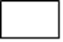  małym przedsiębiorstwem, średnim przedsiębiorstwem, jednoosobową działalnością gospodarczą, osobą fizyczną nieprowadzącą działalności gospodarczej, innym rodzaj.**zaznaczyć krzyżykiem odpowiednio   Oferta została złożona na .................. kolejno ponumerowanych stronach.  Miejscowość……………….., data……………………Oferta składana jest pod rygorem nieważności w formie elektronicznej. Podpisuje osoba uprawniona.Zapotrzebowanie na paliwo ciekłe w trakcie trwania zamówienia – zamówienie  maksymalne (m3)Rodzaj paliwaCena jednostkowa netto Ch(*) w zł/m3 Marża/Upust M/U +/- w zł/1 m3 Cena jednostkowa netto Cs w zł/1 m3  (kolumna 3 +/- kolumna 4)Cena oferty netto w  zł (kolumna 1 x kolumna 5) 23% VAT  (kolumna 6 x 0,23%) w złCena oferty brutto w zł  (kolumna 6 kolumna 7)Zapotrzebowanie na paliwo ciekłe w trakcie trwania zamówienia – zamówienie  maksymalne (m3)Rodzaj paliwaCena jednostkowa netto Ch(*) w zł/m3 Marża/Upust M/U +/- w zł/1 m3 Cena jednostkowa netto Cs w zł/1 m3  (kolumna 3 +/- kolumna 4)Cena oferty netto w  zł (kolumna 1 x kolumna 5) 23% VAT  (kolumna 6 x 0,23%) w złCena oferty brutto w zł  (kolumna 6 kolumna 7)Zapotrzebowanie na paliwo ciekłe w trakcie trwania zamówienia – zamówienie  maksymalne (m3)Rodzaj paliwapodana do dwóch miejsc po przecinku podana do dwóch miejsc po przecinku podana do dwóch miejsc po przecinkupodana do dwóch miejsc po przecinku podana do dwóch miejsc po przecinkupodana do dwóch miejsc po przecinku123456782 000 olej napędowyLp.Nazwa podwykonawcy (jeżeli jest znany)Zakres/część zamówienia przewidziany do wykonania przez podwykonawcę